от 30 марта 2023 года									       № 136-рО внесении изменений в распоряжение администрации городского округа город Шахунья Нижегородской области от 09.03.2023 № 107-р «Об утверждении Плана мероприятий (Дорожная карта) по централизации бухгалтерского (бюджетного) учета и отчетности в органах местного самоуправления городского округа город Шахунья Нижегородской области»Внести следующие изменения в распоряжение администрации городского округа город Шахунья Нижегородской области от 09.03.2023 № 107-р «Об утверждении Плана мероприятий (Дорожная карта) по централизации бухгалтерского (бюджетного) учета и отчетности в органах местного самоуправления городского округа город Шахунья Нижегородской области» (с изменениями от 30.03.2023 № 133-р) (далее – Распоряжение): 1.1. Изложить пункт 2 Распоряжения в новой редакции:«2. Администрации городского округа город Шахунья Нижегородской области, Отделу муниципального имущества и земельных ресурсов городского округа город Шахунья Нижегородской области, Совету депутатов городского округа город Шахунья Нижегородской области, Муниципальному унитарному предприятию Шахунского района «Региональная телевизионная программа «Земляки», Муниципальному унитарному предприятию «Шахунский городской рынок»  в связи с передачей функций по ведению бухгалтерского (бюджетного) учета и отчетности администрации городского округа город Шахунья Нижегородской области осуществить в установленном порядке проведение мероприятий в соответствии с Дорожной картой.».1.2. Пункт 2 Распоряжения дополнить подпунктом 2.1. следующего содержания:«2.1. Управлению по работе с территориями и благоустройству администрации городского округа город Шахунья Нижегородской области, Вахтанскому территориальному отделу администрации городского округа город Шахунья Нижегородской области, Сявскому территориальному отделу администрации городского округа город Шахунья Нижегородской области, Муниципальному бюджетному учреждению «Благоустройство» в связи с передачей функций по ведению бухгалтерского (бюджетного) учета и отчетности Управлению по работе с территориями и благоустройству администрации городского округа город Шахунья Нижегородской области осуществить в установленном порядке проведение мероприятий в соответствии с Дорожной картой.».1.3. Изложить подпункт 1.1. Плана мероприятий (Дорожная карта) по централизации бухгалтерского (бюджетного) учета и отчетности в органах местного самоуправления городского округа город Шахунья Нижегородской области (далее – План мероприятий) в новой редакции: 1.4. Изложить подпункт 1.3. Плана мероприятий (Дорожная карта) по централизации бухгалтерского (бюджетного) учета и отчетности в органах местного самоуправления городского округа город Шахунья Нижегородской области (далее – План мероприятий) в новой редакции:1.5. Изложить подпункт 1.5. Плана мероприятий (Дорожная карта) по централизации бухгалтерского (бюджетного) учета и отчетности в органах местного самоуправления городского округа город Шахунья Нижегородской области (далее – План мероприятий) в новой редакции: 1.6. Изложить пункт 2 Плана мероприятий (Дорожная карта) по централизации бухгалтерского (бюджетного) учета и отчетности в органах местного самоуправления городского округа город Шахунья Нижегородской области (далее – План мероприятий) в новой редакции: 2. Управлению делами администрации городского округа город Шахунья Нижегородской области обеспечить размещение настоящего распоряжения на официальном сайте администрации городского округа город Шахунья Нижегородской области.3. Настоящее распоряжение вступает в силу после его подписания.4. Контроль за исполнением настоящего распоряжения оставляю за собой.Глава местного самоуправлениягородского округа город Шахунья							   О.А.Дахно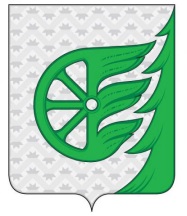 Администрация городского округа город ШахуньяНижегородской областиР А С П О Р Я Ж Е Н И Е1.1Подготовка нормативно-правового акта (далее – НПА) о сроках передачи функций по ведению бухгалтерского (бюджетного) учета и отчетности  администрации городского округа город Шахунья Нижегородской области, Управлению по работе с территориями и благоустройству, разработка и утверждение «дорожной карты» по централизациипроект распоряженияДо 20.03.2023Юридический отдел 1.3.Заключение соглашения о передаче полномочий по ведению бухгалтерского (бюджетного) учета и отчетности с администрацией городского округа город Шахунья Нижегородской областисоглашение о передаче полномочий01.06.2023Администрация,Отдел муниципального имущества и земельных ресурсов, Совет депутатов городского округа город Шахунья, МУП Шахунского района «РТП «Земляки», МУП «Шахунский городской рынок»  1.3.1.Заключение соглашения о передаче полномочий по ведению бухгалтерского (бюджетного) учета и отчетности с Управлением по работе с территориями и благоустройствусоглашение о передаче полномочий01.06.2023Управление по работе с территориями и благоустройству, Вахтанский территориальный отдел, Сявский территориальный отдел, МБУ «Благоустройство»1.5.Подготовка предложений по сокращению штатной численности сотрудников, осуществляющих ведение бухгалтерского (бюджетного) учета и отчетности.Передача ставок сотрудников, осуществляющих ведение бухгалтерского (бюджетного) учета и отчетности Списки сотрудников30.03.2023Отдел кадровой и архивной работы,Управление по работе с территориями и благоустройству, Вахтанский территориальный отдел, Сявский территориальный отдел, Отдел муниципального имущества и земельных ресурсов, Совет депутатов городского округа город Шахунья, МБУ «Благоустройство», МУП Шахунского района «РТП «Земляки», МУП «Шахунский городской рынок»   22.Организационные мероприятия по обеспечению деятельности администрации городского округа город Шахунья, Управления по работе с территориями и благоустройству Организационные мероприятия по обеспечению деятельности администрации городского округа город Шахунья, Управления по работе с территориями и благоустройству Организационные мероприятия по обеспечению деятельности администрации городского округа город Шахунья, Управления по работе с территориями и благоустройству Организационные мероприятия по обеспечению деятельности администрации городского округа город Шахунья, Управления по работе с территориями и благоустройству 2.1.Внесение изменений в Положение об отделе по бухгалтерскому учету и отчетности администрацииПроект ПоложенияДо 15.05.2023Администрация2.2. Внесение изменений в Положение об отделе по бухгалтерскому учету и отчетности Управления по работе с территориями Проект ПоложенияДо 15.05.2023Управление по работе с территориями